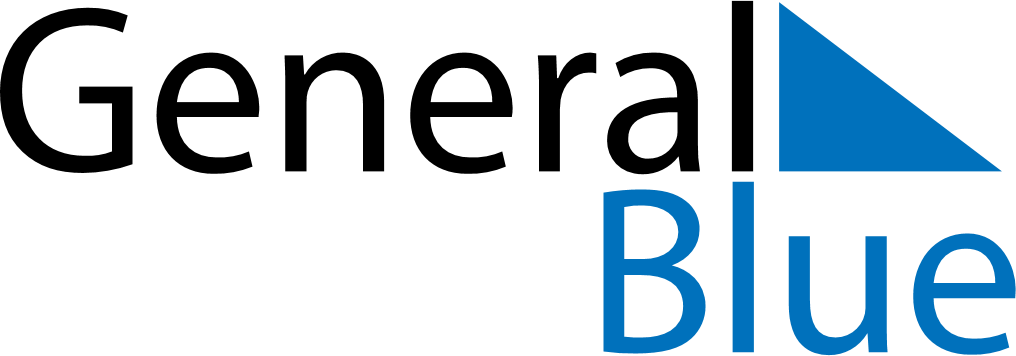 July 2019July 2019July 2019JapanJapanMONTUEWEDTHUFRISATSUN123456789101112131415161718192021Marine Day22232425262728293031